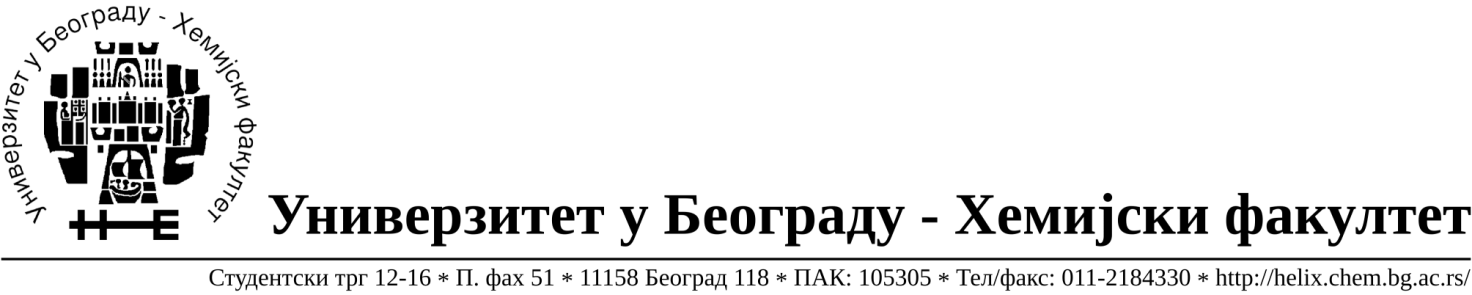 Na zahtev( pitanje) potencijalnih ponuđača, ovim putem dostavljamo traženo pojašnjenje             ( odgovor) u vezi javne nabavke dobara- nabavka laboratorijske opreme, broj 14/15. Pitanje: Partija 7- Da li je prihvatljivo da se vrata pećnice otvaraju rotacijom na dole?Odgovor:Ne.Pitanje: Partija 7- Da li je prihvatljivo da unutrašnje dimenzije pećnice budu(dxwxh) 127x103x98mm- 1,3L ili 152x127x108 mm- 2,1L?Odgovor: Ne.Pitanje: Partija 12- Da li je prihvatljivo da vodeno kupatilo ima 5 radnih mesta sa prečnikom otvora od 2-10 cm?Odgovor:Ne. U Beogradu, 27.05.2015.године.